LessonTopic: Future Simple- czas teraźniejszy prosty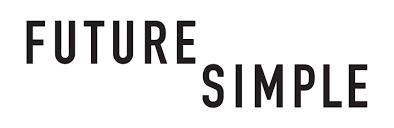 Użycie:  - określa przyszłość bliżej nieokreśloną Zdania twierdzące     Osoba+ will+ bezokolicznik ( I forma czasownika) + reszta zdania np. They will go to school- Oni pójdą do szkołyShe will cook dinner- Ona ugotuje obiad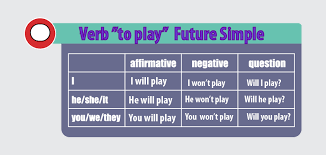 Zdania pytająceWill+ osoba + I forma czasownika ( bezokolicznik) + reszta zdania?np. Will he repair his car?      - Czy on naprawi swój samochód?Will they iron their shirts? – Czy oni wyprasują swoje koszule?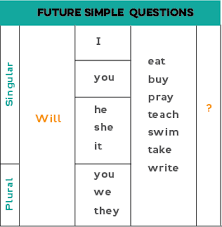 Zdania przecząceOsoba+ won’t ( will not)+ I forma czasownika ( bezokolicznik)+ reszta zdania  np. I won’t go to the cinema.- Nie pójdę do kina       He won’t present his project. – On nie zaprezentuje swojego projektu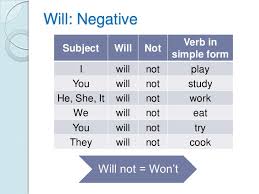 Określenia czasowe: - tommorow (jutro), - on Friday, next week/ month/ summer… (następnego tygodnia/ miesiąca/ lata…)- next week/ month/ year- w przyszłym tygodniu/ miesiącu/ roku- soon- wkrótce- in the future- w przyszłościReasumując…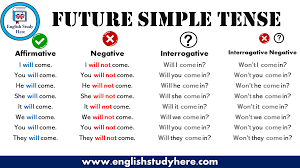 To teraz praktykaPrzetłumacz zdania:Zjem kanapkę.Ona mi pomożeOni napiją się mleka.Moja mama da mi prezent.Oni dostaną nowy rowerObejrzę ciekawy film.Czy posprzątasz ten pokój?Czy oni polecą do Berlina?Czy Twoja siostra wstanie o 8 rano?Czy wy zrobicie swoją pracę domową?Nie podleję kwiatów.Oni nie nakarmią psa.My nie przeczytamy tej książki.Oni nie napiszą maila.